ООО «Финэк-Аудит»		Лицензия на осуществление образовательной деятельности №1324 от 10.03.2015г. Член СРО ААС (ОРНЗ: 11606061003)                                                                             Информационное письмо № 1 от 11.01.2019г.Уважаемые главные бухгалтеры!С 06.04.19г. действует новый профстандарт «Бухгалтер» (утв. Пр. МТ от 21.02.19г. №103н).Обращаем Ваше внимание!В соответствии с новым профстандартом нужно проходить курсы по программам повышения квалификации ежегодно (не менее 120 часов за три последовательных календарных года, но не менее 20 часов каждый год). При непрофильном образовании, обязательное условие – прохождение профессиональной переподготовки.В связи с чем, данной категории гл. бухгалтеров, бухгалтеров предлагаем обучение по программе профессиональной переподготовки, в объеме 504 ак. часа.При успешном окончании курсов образовательная организация выдаст удостоверение о повышении квалификации или диплом о профпереподготовке (ч. 10 ст.60 ФЗ от 29.12.12г. №273-ФЗ). Такие документы снимут вопросы контролеров о том, соответствует ли работник профстандарту и подтвердят компетентность бухгалтера при аттестации.Начало занятий: с 24.06.19г. по 26.06.19г.;          с 15.10.19г. по 18.10.19г.Аудиторные занятия: с 25.06.19г. по 26.06.19г.;          с 17.10.19г. по 18.10.19г.с10.00 до 17.00для тех, кто не может присутствовать на очных занятиях, возможно дистанционное обучениеЗанятия проводятся  по адресу:  г. Санкт-Петербург, пр. Богатырский д.18 корп.3 офис 208Цель программы: формирование у обучающихся таких необходимых компетенций, как способность и готовность:1) применять нормативную законодательную базу правовых основ: оказания платных услуг;родительской платы за присмотр и уход за детьми в государственных и муниципальных образовательных учреждениях;2) создавать локальную нормативную документационную базу в организации: приказ об организации работы по оказанию услуги; договоры с заказчиками об оказании услуги; утвержденную в установленном порядке калькуляцию стоимости дополнительной платной услуги;утвержденный график оказания платной дополнительной образовательной услуги; документ об установлении размера платы, взимаемой с родителей (законных представителей) за:присмотр и уход за детьми, осваивающими образовательные программы дошкольного образования в организациях, осуществляющих образовательную деятельность;осуществление присмотра и ухода за детьми в группах продленного дня в образовательной организации, реализующей образовательные программы начального общего, основного общего или среднего общего образования;3) организовать: работу с видами приносящей доход деятельности; расчеты с обучающимися;планирование платной деятельности;информирование потребителей услуг;информирование о родительской плате; 5) знать:на что можно расходовать родительскую плату;как определить и начислить родительскую плату;порядок взимания родительской платы;что делать, если родители не вносят родительскую плату;как написать претензию о взыскании родительской платы;как объяснить, что родительская плата за присмотр и уход за детьми не является платой за обучение;как взыскать долг по родительской плате в суде;как получить долг по родительской плате по решению суда;порядок списания задолженности по родительской плате.Категория слушателей: административно-управленческий персонал и бухгалтеры государственных и муниципальных учреждений, занимающиеся вопросами оказания платных услуг, начисления и учета родительской платы за присмотр и уход за детьми, все заинтересованные лица, кто хочет в совершенстве овладеть необходимыми компетенциями, те, кто стремится систематизировать имеющиеся знания и приобрести новые практические компетенции для карьерного роста.  Трудоемкость программы: 2/3 зачетной единицы, 24 часа, в том числе 16 аудиторных часов.Срок обучения: три дня: один день самостоятельной работы, два дня учебной работы (16 аудиторных часов), включая итоговую аттестацию и подведение итогов.Форма обучения: очная с отрывом от работы.Режим занятий: по согласованию с Заказчиками: 8-9 часов в деньПосле освоения полного курса обучения и успешного прохождения итоговой аттестации Слушателям выдается удостоверение о повышении квалификации.Основанием для оплаты служит настоящее письмо. Вход по платежным документам. Возможна оплата за наличный расчет. Для безналичного расчета в платежном поручении указать: «оплата за курсы повышения квалификации по теме…». Получатель: ООО «Финэк-Аудит» ИНН 7814020760, КПП 781401001, Банк получателя: Северо-Западный банк ПАО «Сбербанк России»  г. Санкт-Петербург.  Р/счет 40702810555200133059, к/с 30101810500000000653, БИК 044030653.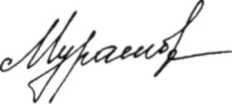 Генеральный директор							 		В.Г. Мурашова«Порядок начисления и учет расчетов за платные услуги в образовательных учреждениях и учет родительской платы за присмотр и уход за детьми в государственных и муниципальных образовательных учреждениях»№ п/пНаименование разделов, темТрудоемкостьТрудоемкостьОбъем аудиторных часовОбъем аудиторных часовОбъем аудиторных часовВнеауди-торная (самостоя-тельная)работаФорма  итоговогоконтроля№ п/пНаименование разделов, темвзачетных единицахвча-сахвсеголекциисеминары/практические занятияВнеауди-торная (самостоя-тельная)работаФорма  итоговогоконтроля1234567891.Раздел 1. Приносящая доход деятельность государственных и муниципальных учреждений.1/942112зачет1.1.Тема 1.1. Правовые основы оказания платных услуг государственных и муниципальных учреждений.211011.1.1.Нормативные правовые акты оказания платных услуг федерального уровня:Кодексы РФ: гражданский, бюджетный, налоговый. Федеральные законы:от 11.08.95 N 135-ФЗ «О благотворительной деятельности и добровольчестве (волонтерстве)» (редакция от 05.02.2018, действует с 01.05.2018);от 24.07.98 N 124-ФЗ «Об основных гарантиях прав ребенка в РФ» (редакция от 04.06.2018, действует с 15.06.2018);от 29.12.2012 N 273-ФЗ "Об образовании в РФ" (редакция от 03.08.2018, действует с 14.08.2018 до 31.12.2018);Закон РФ от 07.02.1992 № 2300-1 "О защите прав потребителей"; Правила предоставления медицинскими организациями платных медицинских услуг, утв. Пост. Прав. РФ от 04.10.12г. № 1006 (далее — Положение № 1006);Правила оказания платных образовательных услуг, утв. Пост. Прав. РФ от 15.08.13г. N 706 (далее — Положение № 706);Письмо Минобрнауки РФ от 18.07.2013 N 08-950 «О направлении рекомендаций по предоставлению гражданам информационных услуг о деятельности дошкольных и общеобразовательных организаций» и др. Нормативные правовые акты оказания платных услуг федерального уровня:Кодексы РФ: гражданский, бюджетный, налоговый. Федеральные законы:от 11.08.95 N 135-ФЗ «О благотворительной деятельности и добровольчестве (волонтерстве)» (редакция от 05.02.2018, действует с 01.05.2018);от 24.07.98 N 124-ФЗ «Об основных гарантиях прав ребенка в РФ» (редакция от 04.06.2018, действует с 15.06.2018);от 29.12.2012 N 273-ФЗ "Об образовании в РФ" (редакция от 03.08.2018, действует с 14.08.2018 до 31.12.2018);Закон РФ от 07.02.1992 № 2300-1 "О защите прав потребителей"; Правила предоставления медицинскими организациями платных медицинских услуг, утв. Пост. Прав. РФ от 04.10.12г. № 1006 (далее — Положение № 1006);Правила оказания платных образовательных услуг, утв. Пост. Прав. РФ от 15.08.13г. N 706 (далее — Положение № 706);Письмо Минобрнауки РФ от 18.07.2013 N 08-950 «О направлении рекомендаций по предоставлению гражданам информационных услуг о деятельности дошкольных и общеобразовательных организаций» и др. Нормативные правовые акты оказания платных услуг федерального уровня:Кодексы РФ: гражданский, бюджетный, налоговый. Федеральные законы:от 11.08.95 N 135-ФЗ «О благотворительной деятельности и добровольчестве (волонтерстве)» (редакция от 05.02.2018, действует с 01.05.2018);от 24.07.98 N 124-ФЗ «Об основных гарантиях прав ребенка в РФ» (редакция от 04.06.2018, действует с 15.06.2018);от 29.12.2012 N 273-ФЗ "Об образовании в РФ" (редакция от 03.08.2018, действует с 14.08.2018 до 31.12.2018);Закон РФ от 07.02.1992 № 2300-1 "О защите прав потребителей"; Правила предоставления медицинскими организациями платных медицинских услуг, утв. Пост. Прав. РФ от 04.10.12г. № 1006 (далее — Положение № 1006);Правила оказания платных образовательных услуг, утв. Пост. Прав. РФ от 15.08.13г. N 706 (далее — Положение № 706);Письмо Минобрнауки РФ от 18.07.2013 N 08-950 «О направлении рекомендаций по предоставлению гражданам информационных услуг о деятельности дошкольных и общеобразовательных организаций» и др. Нормативные правовые акты оказания платных услуг федерального уровня:Кодексы РФ: гражданский, бюджетный, налоговый. Федеральные законы:от 11.08.95 N 135-ФЗ «О благотворительной деятельности и добровольчестве (волонтерстве)» (редакция от 05.02.2018, действует с 01.05.2018);от 24.07.98 N 124-ФЗ «Об основных гарантиях прав ребенка в РФ» (редакция от 04.06.2018, действует с 15.06.2018);от 29.12.2012 N 273-ФЗ "Об образовании в РФ" (редакция от 03.08.2018, действует с 14.08.2018 до 31.12.2018);Закон РФ от 07.02.1992 № 2300-1 "О защите прав потребителей"; Правила предоставления медицинскими организациями платных медицинских услуг, утв. Пост. Прав. РФ от 04.10.12г. № 1006 (далее — Положение № 1006);Правила оказания платных образовательных услуг, утв. Пост. Прав. РФ от 15.08.13г. N 706 (далее — Положение № 706);Письмо Минобрнауки РФ от 18.07.2013 N 08-950 «О направлении рекомендаций по предоставлению гражданам информационных услуг о деятельности дошкольных и общеобразовательных организаций» и др. Нормативные правовые акты оказания платных услуг федерального уровня:Кодексы РФ: гражданский, бюджетный, налоговый. Федеральные законы:от 11.08.95 N 135-ФЗ «О благотворительной деятельности и добровольчестве (волонтерстве)» (редакция от 05.02.2018, действует с 01.05.2018);от 24.07.98 N 124-ФЗ «Об основных гарантиях прав ребенка в РФ» (редакция от 04.06.2018, действует с 15.06.2018);от 29.12.2012 N 273-ФЗ "Об образовании в РФ" (редакция от 03.08.2018, действует с 14.08.2018 до 31.12.2018);Закон РФ от 07.02.1992 № 2300-1 "О защите прав потребителей"; Правила предоставления медицинскими организациями платных медицинских услуг, утв. Пост. Прав. РФ от 04.10.12г. № 1006 (далее — Положение № 1006);Правила оказания платных образовательных услуг, утв. Пост. Прав. РФ от 15.08.13г. N 706 (далее — Положение № 706);Письмо Минобрнауки РФ от 18.07.2013 N 08-950 «О направлении рекомендаций по предоставлению гражданам информационных услуг о деятельности дошкольных и общеобразовательных организаций» и др. Нормативные правовые акты оказания платных услуг федерального уровня:Кодексы РФ: гражданский, бюджетный, налоговый. Федеральные законы:от 11.08.95 N 135-ФЗ «О благотворительной деятельности и добровольчестве (волонтерстве)» (редакция от 05.02.2018, действует с 01.05.2018);от 24.07.98 N 124-ФЗ «Об основных гарантиях прав ребенка в РФ» (редакция от 04.06.2018, действует с 15.06.2018);от 29.12.2012 N 273-ФЗ "Об образовании в РФ" (редакция от 03.08.2018, действует с 14.08.2018 до 31.12.2018);Закон РФ от 07.02.1992 № 2300-1 "О защите прав потребителей"; Правила предоставления медицинскими организациями платных медицинских услуг, утв. Пост. Прав. РФ от 04.10.12г. № 1006 (далее — Положение № 1006);Правила оказания платных образовательных услуг, утв. Пост. Прав. РФ от 15.08.13г. N 706 (далее — Положение № 706);Письмо Минобрнауки РФ от 18.07.2013 N 08-950 «О направлении рекомендаций по предоставлению гражданам информационных услуг о деятельности дошкольных и общеобразовательных организаций» и др. Нормативные правовые акты оказания платных услуг федерального уровня:Кодексы РФ: гражданский, бюджетный, налоговый. Федеральные законы:от 11.08.95 N 135-ФЗ «О благотворительной деятельности и добровольчестве (волонтерстве)» (редакция от 05.02.2018, действует с 01.05.2018);от 24.07.98 N 124-ФЗ «Об основных гарантиях прав ребенка в РФ» (редакция от 04.06.2018, действует с 15.06.2018);от 29.12.2012 N 273-ФЗ "Об образовании в РФ" (редакция от 03.08.2018, действует с 14.08.2018 до 31.12.2018);Закон РФ от 07.02.1992 № 2300-1 "О защите прав потребителей"; Правила предоставления медицинскими организациями платных медицинских услуг, утв. Пост. Прав. РФ от 04.10.12г. № 1006 (далее — Положение № 1006);Правила оказания платных образовательных услуг, утв. Пост. Прав. РФ от 15.08.13г. N 706 (далее — Положение № 706);Письмо Минобрнауки РФ от 18.07.2013 N 08-950 «О направлении рекомендаций по предоставлению гражданам информационных услуг о деятельности дошкольных и общеобразовательных организаций» и др. 1.1.2.Нормативные правовые акты оказания платных услуг уровня СПб:Закон Санкт-Петербурга "Социальный кодекс Санкт-Петербурга" (с изменениями на 28 июня 2018 года); Пост. Прав. СПб от 31.12.2014 № 1313 «О родительской плате за присмотр и уход за детьми в государственных образовательных учреждениях, реализующих образовательные программы дошкольного образования, о реализации пунктов 6 и 7 статьи 18 Закона Санкт-Петербурга «Социальный кодекс Санкт-Петербурга» (с изменениями на 28 декабря 2016 года); Пост. Прав. СПб от 08.02.2016 № 93 «О внесении изменений в Пост. Прав. СПб от 31.12.2014 № 1313»;Пост. Прав. СПб №1166 от 29.12.2017 г. «О размере родительской платы за присмотр и уход за детьми в ГОУ, реализующих образовательные программы дошкольного образования, находящихся в ведении исполнительных  органов государственной власти СПб, на 2018 год»;Распоряжение Комитета по образованию Санкт-Петербурга №2524-р от 30.10.2013г. «Об утверждении методических рекомендаций «О порядке привлечения и использования средств физических и (или) юридических лиц и мерах по предупреждению незаконного сбора средств с родителей (законных представителей) обучающихся, воспитанников государственных образовательных организаций СПб».Нормативные правовые акты оказания платных услуг уровня СПб:Закон Санкт-Петербурга "Социальный кодекс Санкт-Петербурга" (с изменениями на 28 июня 2018 года); Пост. Прав. СПб от 31.12.2014 № 1313 «О родительской плате за присмотр и уход за детьми в государственных образовательных учреждениях, реализующих образовательные программы дошкольного образования, о реализации пунктов 6 и 7 статьи 18 Закона Санкт-Петербурга «Социальный кодекс Санкт-Петербурга» (с изменениями на 28 декабря 2016 года); Пост. Прав. СПб от 08.02.2016 № 93 «О внесении изменений в Пост. Прав. СПб от 31.12.2014 № 1313»;Пост. Прав. СПб №1166 от 29.12.2017 г. «О размере родительской платы за присмотр и уход за детьми в ГОУ, реализующих образовательные программы дошкольного образования, находящихся в ведении исполнительных  органов государственной власти СПб, на 2018 год»;Распоряжение Комитета по образованию Санкт-Петербурга №2524-р от 30.10.2013г. «Об утверждении методических рекомендаций «О порядке привлечения и использования средств физических и (или) юридических лиц и мерах по предупреждению незаконного сбора средств с родителей (законных представителей) обучающихся, воспитанников государственных образовательных организаций СПб».Нормативные правовые акты оказания платных услуг уровня СПб:Закон Санкт-Петербурга "Социальный кодекс Санкт-Петербурга" (с изменениями на 28 июня 2018 года); Пост. Прав. СПб от 31.12.2014 № 1313 «О родительской плате за присмотр и уход за детьми в государственных образовательных учреждениях, реализующих образовательные программы дошкольного образования, о реализации пунктов 6 и 7 статьи 18 Закона Санкт-Петербурга «Социальный кодекс Санкт-Петербурга» (с изменениями на 28 декабря 2016 года); Пост. Прав. СПб от 08.02.2016 № 93 «О внесении изменений в Пост. Прав. СПб от 31.12.2014 № 1313»;Пост. Прав. СПб №1166 от 29.12.2017 г. «О размере родительской платы за присмотр и уход за детьми в ГОУ, реализующих образовательные программы дошкольного образования, находящихся в ведении исполнительных  органов государственной власти СПб, на 2018 год»;Распоряжение Комитета по образованию Санкт-Петербурга №2524-р от 30.10.2013г. «Об утверждении методических рекомендаций «О порядке привлечения и использования средств физических и (или) юридических лиц и мерах по предупреждению незаконного сбора средств с родителей (законных представителей) обучающихся, воспитанников государственных образовательных организаций СПб».Нормативные правовые акты оказания платных услуг уровня СПб:Закон Санкт-Петербурга "Социальный кодекс Санкт-Петербурга" (с изменениями на 28 июня 2018 года); Пост. Прав. СПб от 31.12.2014 № 1313 «О родительской плате за присмотр и уход за детьми в государственных образовательных учреждениях, реализующих образовательные программы дошкольного образования, о реализации пунктов 6 и 7 статьи 18 Закона Санкт-Петербурга «Социальный кодекс Санкт-Петербурга» (с изменениями на 28 декабря 2016 года); Пост. Прав. СПб от 08.02.2016 № 93 «О внесении изменений в Пост. Прав. СПб от 31.12.2014 № 1313»;Пост. Прав. СПб №1166 от 29.12.2017 г. «О размере родительской платы за присмотр и уход за детьми в ГОУ, реализующих образовательные программы дошкольного образования, находящихся в ведении исполнительных  органов государственной власти СПб, на 2018 год»;Распоряжение Комитета по образованию Санкт-Петербурга №2524-р от 30.10.2013г. «Об утверждении методических рекомендаций «О порядке привлечения и использования средств физических и (или) юридических лиц и мерах по предупреждению незаконного сбора средств с родителей (законных представителей) обучающихся, воспитанников государственных образовательных организаций СПб».Нормативные правовые акты оказания платных услуг уровня СПб:Закон Санкт-Петербурга "Социальный кодекс Санкт-Петербурга" (с изменениями на 28 июня 2018 года); Пост. Прав. СПб от 31.12.2014 № 1313 «О родительской плате за присмотр и уход за детьми в государственных образовательных учреждениях, реализующих образовательные программы дошкольного образования, о реализации пунктов 6 и 7 статьи 18 Закона Санкт-Петербурга «Социальный кодекс Санкт-Петербурга» (с изменениями на 28 декабря 2016 года); Пост. Прав. СПб от 08.02.2016 № 93 «О внесении изменений в Пост. Прав. СПб от 31.12.2014 № 1313»;Пост. Прав. СПб №1166 от 29.12.2017 г. «О размере родительской платы за присмотр и уход за детьми в ГОУ, реализующих образовательные программы дошкольного образования, находящихся в ведении исполнительных  органов государственной власти СПб, на 2018 год»;Распоряжение Комитета по образованию Санкт-Петербурга №2524-р от 30.10.2013г. «Об утверждении методических рекомендаций «О порядке привлечения и использования средств физических и (или) юридических лиц и мерах по предупреждению незаконного сбора средств с родителей (законных представителей) обучающихся, воспитанников государственных образовательных организаций СПб».Нормативные правовые акты оказания платных услуг уровня СПб:Закон Санкт-Петербурга "Социальный кодекс Санкт-Петербурга" (с изменениями на 28 июня 2018 года); Пост. Прав. СПб от 31.12.2014 № 1313 «О родительской плате за присмотр и уход за детьми в государственных образовательных учреждениях, реализующих образовательные программы дошкольного образования, о реализации пунктов 6 и 7 статьи 18 Закона Санкт-Петербурга «Социальный кодекс Санкт-Петербурга» (с изменениями на 28 декабря 2016 года); Пост. Прав. СПб от 08.02.2016 № 93 «О внесении изменений в Пост. Прав. СПб от 31.12.2014 № 1313»;Пост. Прав. СПб №1166 от 29.12.2017 г. «О размере родительской платы за присмотр и уход за детьми в ГОУ, реализующих образовательные программы дошкольного образования, находящихся в ведении исполнительных  органов государственной власти СПб, на 2018 год»;Распоряжение Комитета по образованию Санкт-Петербурга №2524-р от 30.10.2013г. «Об утверждении методических рекомендаций «О порядке привлечения и использования средств физических и (или) юридических лиц и мерах по предупреждению незаконного сбора средств с родителей (законных представителей) обучающихся, воспитанников государственных образовательных организаций СПб».Нормативные правовые акты оказания платных услуг уровня СПб:Закон Санкт-Петербурга "Социальный кодекс Санкт-Петербурга" (с изменениями на 28 июня 2018 года); Пост. Прав. СПб от 31.12.2014 № 1313 «О родительской плате за присмотр и уход за детьми в государственных образовательных учреждениях, реализующих образовательные программы дошкольного образования, о реализации пунктов 6 и 7 статьи 18 Закона Санкт-Петербурга «Социальный кодекс Санкт-Петербурга» (с изменениями на 28 декабря 2016 года); Пост. Прав. СПб от 08.02.2016 № 93 «О внесении изменений в Пост. Прав. СПб от 31.12.2014 № 1313»;Пост. Прав. СПб №1166 от 29.12.2017 г. «О размере родительской платы за присмотр и уход за детьми в ГОУ, реализующих образовательные программы дошкольного образования, находящихся в ведении исполнительных  органов государственной власти СПб, на 2018 год»;Распоряжение Комитета по образованию Санкт-Петербурга №2524-р от 30.10.2013г. «Об утверждении методических рекомендаций «О порядке привлечения и использования средств физических и (или) юридических лиц и мерах по предупреждению незаконного сбора средств с родителей (законных представителей) обучающихся, воспитанников государственных образовательных организаций СПб».1.2.Тема 1.2. Организация платных услуг в учреждениях.210111.2.1.Общие замечания. Виды приносящей доход деятельности:-  платные образовательные услуги;- сдача имущества в аренду: порядок оплаты поставщикам коммунальных услуг в части потребления арендаторами; компенсация стоимости коммунальных услуг;-не образовательная предпринимательская деятельность образовательного учреждения: столовая, типография, досуговые и спортивные мероприятия учреждений культуры и образования.Общие замечания. Виды приносящей доход деятельности:-  платные образовательные услуги;- сдача имущества в аренду: порядок оплаты поставщикам коммунальных услуг в части потребления арендаторами; компенсация стоимости коммунальных услуг;-не образовательная предпринимательская деятельность образовательного учреждения: столовая, типография, досуговые и спортивные мероприятия учреждений культуры и образования.Общие замечания. Виды приносящей доход деятельности:-  платные образовательные услуги;- сдача имущества в аренду: порядок оплаты поставщикам коммунальных услуг в части потребления арендаторами; компенсация стоимости коммунальных услуг;-не образовательная предпринимательская деятельность образовательного учреждения: столовая, типография, досуговые и спортивные мероприятия учреждений культуры и образования.Общие замечания. Виды приносящей доход деятельности:-  платные образовательные услуги;- сдача имущества в аренду: порядок оплаты поставщикам коммунальных услуг в части потребления арендаторами; компенсация стоимости коммунальных услуг;-не образовательная предпринимательская деятельность образовательного учреждения: столовая, типография, досуговые и спортивные мероприятия учреждений культуры и образования.Общие замечания. Виды приносящей доход деятельности:-  платные образовательные услуги;- сдача имущества в аренду: порядок оплаты поставщикам коммунальных услуг в части потребления арендаторами; компенсация стоимости коммунальных услуг;-не образовательная предпринимательская деятельность образовательного учреждения: столовая, типография, досуговые и спортивные мероприятия учреждений культуры и образования.Общие замечания. Виды приносящей доход деятельности:-  платные образовательные услуги;- сдача имущества в аренду: порядок оплаты поставщикам коммунальных услуг в части потребления арендаторами; компенсация стоимости коммунальных услуг;-не образовательная предпринимательская деятельность образовательного учреждения: столовая, типография, досуговые и спортивные мероприятия учреждений культуры и образования.Общие замечания. Виды приносящей доход деятельности:-  платные образовательные услуги;- сдача имущества в аренду: порядок оплаты поставщикам коммунальных услуг в части потребления арендаторами; компенсация стоимости коммунальных услуг;-не образовательная предпринимательская деятельность образовательного учреждения: столовая, типография, досуговые и спортивные мероприятия учреждений культуры и образования.1.2.2.Выделение отдельных услуг в рамках определенного вида деятельности:- определение размеров расчетных и расчетно-нормативных затрат на оказание конкретной услуги;- анализ данных о фактических затратах на оказание конкретной услуги, объем спроса на данную услугу в предшествующие периоды;- установление соответствия существующих и прогнозируемых цен на услугу её реальной себестоимости;- отражение экономически оправданных и документально подтвержденные затрат в бухгалтерском и налоговом учете;- оценка эффективности деятельности бюджетного учреждения в сфере, приносящей доход деятельности;- заимствование средств между видами деятельности. Выделение отдельных услуг в рамках определенного вида деятельности:- определение размеров расчетных и расчетно-нормативных затрат на оказание конкретной услуги;- анализ данных о фактических затратах на оказание конкретной услуги, объем спроса на данную услугу в предшествующие периоды;- установление соответствия существующих и прогнозируемых цен на услугу её реальной себестоимости;- отражение экономически оправданных и документально подтвержденные затрат в бухгалтерском и налоговом учете;- оценка эффективности деятельности бюджетного учреждения в сфере, приносящей доход деятельности;- заимствование средств между видами деятельности. Выделение отдельных услуг в рамках определенного вида деятельности:- определение размеров расчетных и расчетно-нормативных затрат на оказание конкретной услуги;- анализ данных о фактических затратах на оказание конкретной услуги, объем спроса на данную услугу в предшествующие периоды;- установление соответствия существующих и прогнозируемых цен на услугу её реальной себестоимости;- отражение экономически оправданных и документально подтвержденные затрат в бухгалтерском и налоговом учете;- оценка эффективности деятельности бюджетного учреждения в сфере, приносящей доход деятельности;- заимствование средств между видами деятельности. Выделение отдельных услуг в рамках определенного вида деятельности:- определение размеров расчетных и расчетно-нормативных затрат на оказание конкретной услуги;- анализ данных о фактических затратах на оказание конкретной услуги, объем спроса на данную услугу в предшествующие периоды;- установление соответствия существующих и прогнозируемых цен на услугу её реальной себестоимости;- отражение экономически оправданных и документально подтвержденные затрат в бухгалтерском и налоговом учете;- оценка эффективности деятельности бюджетного учреждения в сфере, приносящей доход деятельности;- заимствование средств между видами деятельности. Выделение отдельных услуг в рамках определенного вида деятельности:- определение размеров расчетных и расчетно-нормативных затрат на оказание конкретной услуги;- анализ данных о фактических затратах на оказание конкретной услуги, объем спроса на данную услугу в предшествующие периоды;- установление соответствия существующих и прогнозируемых цен на услугу её реальной себестоимости;- отражение экономически оправданных и документально подтвержденные затрат в бухгалтерском и налоговом учете;- оценка эффективности деятельности бюджетного учреждения в сфере, приносящей доход деятельности;- заимствование средств между видами деятельности. Выделение отдельных услуг в рамках определенного вида деятельности:- определение размеров расчетных и расчетно-нормативных затрат на оказание конкретной услуги;- анализ данных о фактических затратах на оказание конкретной услуги, объем спроса на данную услугу в предшествующие периоды;- установление соответствия существующих и прогнозируемых цен на услугу её реальной себестоимости;- отражение экономически оправданных и документально подтвержденные затрат в бухгалтерском и налоговом учете;- оценка эффективности деятельности бюджетного учреждения в сфере, приносящей доход деятельности;- заимствование средств между видами деятельности. Выделение отдельных услуг в рамках определенного вида деятельности:- определение размеров расчетных и расчетно-нормативных затрат на оказание конкретной услуги;- анализ данных о фактических затратах на оказание конкретной услуги, объем спроса на данную услугу в предшествующие периоды;- установление соответствия существующих и прогнозируемых цен на услугу её реальной себестоимости;- отражение экономически оправданных и документально подтвержденные затрат в бухгалтерском и налоговом учете;- оценка эффективности деятельности бюджетного учреждения в сфере, приносящей доход деятельности;- заимствование средств между видами деятельности. 1.2.3.Расчеты с обучающимися:- учет и налогообложение длительных договоров;- порядок предоставления скидки на платные образовательные услуги:- об обучении иностранных учащихся;- особенности расчетов за пользование общежитием в учреждениях образования;-учет расчетов по стипендиям  Расчеты с обучающимися:- учет и налогообложение длительных договоров;- порядок предоставления скидки на платные образовательные услуги:- об обучении иностранных учащихся;- особенности расчетов за пользование общежитием в учреждениях образования;-учет расчетов по стипендиям  Расчеты с обучающимися:- учет и налогообложение длительных договоров;- порядок предоставления скидки на платные образовательные услуги:- об обучении иностранных учащихся;- особенности расчетов за пользование общежитием в учреждениях образования;-учет расчетов по стипендиям  Расчеты с обучающимися:- учет и налогообложение длительных договоров;- порядок предоставления скидки на платные образовательные услуги:- об обучении иностранных учащихся;- особенности расчетов за пользование общежитием в учреждениях образования;-учет расчетов по стипендиям  Расчеты с обучающимися:- учет и налогообложение длительных договоров;- порядок предоставления скидки на платные образовательные услуги:- об обучении иностранных учащихся;- особенности расчетов за пользование общежитием в учреждениях образования;-учет расчетов по стипендиям  Расчеты с обучающимися:- учет и налогообложение длительных договоров;- порядок предоставления скидки на платные образовательные услуги:- об обучении иностранных учащихся;- особенности расчетов за пользование общежитием в учреждениях образования;-учет расчетов по стипендиям  Расчеты с обучающимися:- учет и налогообложение длительных договоров;- порядок предоставления скидки на платные образовательные услуги:- об обучении иностранных учащихся;- особенности расчетов за пользование общежитием в учреждениях образования;-учет расчетов по стипендиям  1.2.4.Планирование платной деятельности и информирование потребителей услуг. Планирование платной деятельности и информирование потребителей услуг. Планирование платной деятельности и информирование потребителей услуг. Планирование платной деятельности и информирование потребителей услуг. Планирование платной деятельности и информирование потребителей услуг. Планирование платной деятельности и информирование потребителей услуг. Планирование платной деятельности и информирование потребителей услуг. 1.2.5.Учет и продажа абонементов на дополнительные образовательные услуги и досуговые мероприятия учреждениями культуры и образования. Учет и продажа абонементов на дополнительные образовательные услуги и досуговые мероприятия учреждениями культуры и образования. Учет и продажа абонементов на дополнительные образовательные услуги и досуговые мероприятия учреждениями культуры и образования. Учет и продажа абонементов на дополнительные образовательные услуги и досуговые мероприятия учреждениями культуры и образования. Учет и продажа абонементов на дополнительные образовательные услуги и досуговые мероприятия учреждениями культуры и образования. Учет и продажа абонементов на дополнительные образовательные услуги и досуговые мероприятия учреждениями культуры и образования. Учет и продажа абонементов на дополнительные образовательные услуги и досуговые мероприятия учреждениями культуры и образования. 1.2.6.Применение кассового аппарата. Учет кассовых операцийПрименение кассового аппарата. Учет кассовых операцийПрименение кассового аппарата. Учет кассовых операцийПрименение кассового аппарата. Учет кассовых операцийПрименение кассового аппарата. Учет кассовых операцийПрименение кассового аппарата. Учет кассовых операцийПрименение кассового аппарата. Учет кассовых операций2.Раздел 2. Родительская плата за присмотр и уход за детьми в детском саду.1/3128444зачет12.1.Тема 2.1. Что включают в себя услуги по присмотру и уходу в детском саду.210112.1.1.Родительская плата в детском саду – оплата услуг по присмотру и уходу за детьми. Образовательная организация обеспечивает:- питание, - хозяйственно-бытовое обслуживание, - гигиену и режим дня ребенка.Государственные и муниципальные сады не взимают родительскую плату за присмотр и уход: за детьми-инвалидами; детьми-сиротами; детьми, которые остались без попечения родителей; детьми с туберкулезной интоксикацией.Родительская плата в детском саду – оплата услуг по присмотру и уходу за детьми. Образовательная организация обеспечивает:- питание, - хозяйственно-бытовое обслуживание, - гигиену и режим дня ребенка.Государственные и муниципальные сады не взимают родительскую плату за присмотр и уход: за детьми-инвалидами; детьми-сиротами; детьми, которые остались без попечения родителей; детьми с туберкулезной интоксикацией.Родительская плата в детском саду – оплата услуг по присмотру и уходу за детьми. Образовательная организация обеспечивает:- питание, - хозяйственно-бытовое обслуживание, - гигиену и режим дня ребенка.Государственные и муниципальные сады не взимают родительскую плату за присмотр и уход: за детьми-инвалидами; детьми-сиротами; детьми, которые остались без попечения родителей; детьми с туберкулезной интоксикацией.Родительская плата в детском саду – оплата услуг по присмотру и уходу за детьми. Образовательная организация обеспечивает:- питание, - хозяйственно-бытовое обслуживание, - гигиену и режим дня ребенка.Государственные и муниципальные сады не взимают родительскую плату за присмотр и уход: за детьми-инвалидами; детьми-сиротами; детьми, которые остались без попечения родителей; детьми с туберкулезной интоксикацией.Родительская плата в детском саду – оплата услуг по присмотру и уходу за детьми. Образовательная организация обеспечивает:- питание, - хозяйственно-бытовое обслуживание, - гигиену и режим дня ребенка.Государственные и муниципальные сады не взимают родительскую плату за присмотр и уход: за детьми-инвалидами; детьми-сиротами; детьми, которые остались без попечения родителей; детьми с туберкулезной интоксикацией.Родительская плата в детском саду – оплата услуг по присмотру и уходу за детьми. Образовательная организация обеспечивает:- питание, - хозяйственно-бытовое обслуживание, - гигиену и режим дня ребенка.Государственные и муниципальные сады не взимают родительскую плату за присмотр и уход: за детьми-инвалидами; детьми-сиротами; детьми, которые остались без попечения родителей; детьми с туберкулезной интоксикацией.Родительская плата в детском саду – оплата услуг по присмотру и уходу за детьми. Образовательная организация обеспечивает:- питание, - хозяйственно-бытовое обслуживание, - гигиену и режим дня ребенка.Государственные и муниципальные сады не взимают родительскую плату за присмотр и уход: за детьми-инвалидами; детьми-сиротами; детьми, которые остались без попечения родителей; детьми с туберкулезной интоксикацией.2.2.Тема 2.2. Определение размера родительской платы. Льготы по родительской плате.321112.2.1.Размер ежемесячной родительской платы за присмотр и уход за детьми в государственных образовательных учреждениях, реализующих образовательные программы дошкольного образования, находящихся в ведении исполнительных органов государственной власти Санкт-Петербурга, на 2018 год.Учредитель может снизить размер родительской платы или не взимать ее с отдельных категорий родителей. Перечень льготных категорий, случаи и порядок применения льгот определяет нормативный акт учредителя.Размер ежемесячной родительской платы за присмотр и уход за детьми в государственных образовательных учреждениях, реализующих образовательные программы дошкольного образования, находящихся в ведении исполнительных органов государственной власти Санкт-Петербурга, на 2018 год.Учредитель может снизить размер родительской платы или не взимать ее с отдельных категорий родителей. Перечень льготных категорий, случаи и порядок применения льгот определяет нормативный акт учредителя.Размер ежемесячной родительской платы за присмотр и уход за детьми в государственных образовательных учреждениях, реализующих образовательные программы дошкольного образования, находящихся в ведении исполнительных органов государственной власти Санкт-Петербурга, на 2018 год.Учредитель может снизить размер родительской платы или не взимать ее с отдельных категорий родителей. Перечень льготных категорий, случаи и порядок применения льгот определяет нормативный акт учредителя.Размер ежемесячной родительской платы за присмотр и уход за детьми в государственных образовательных учреждениях, реализующих образовательные программы дошкольного образования, находящихся в ведении исполнительных органов государственной власти Санкт-Петербурга, на 2018 год.Учредитель может снизить размер родительской платы или не взимать ее с отдельных категорий родителей. Перечень льготных категорий, случаи и порядок применения льгот определяет нормативный акт учредителя.Размер ежемесячной родительской платы за присмотр и уход за детьми в государственных образовательных учреждениях, реализующих образовательные программы дошкольного образования, находящихся в ведении исполнительных органов государственной власти Санкт-Петербурга, на 2018 год.Учредитель может снизить размер родительской платы или не взимать ее с отдельных категорий родителей. Перечень льготных категорий, случаи и порядок применения льгот определяет нормативный акт учредителя.Размер ежемесячной родительской платы за присмотр и уход за детьми в государственных образовательных учреждениях, реализующих образовательные программы дошкольного образования, находящихся в ведении исполнительных органов государственной власти Санкт-Петербурга, на 2018 год.Учредитель может снизить размер родительской платы или не взимать ее с отдельных категорий родителей. Перечень льготных категорий, случаи и порядок применения льгот определяет нормативный акт учредителя.Размер ежемесячной родительской платы за присмотр и уход за детьми в государственных образовательных учреждениях, реализующих образовательные программы дошкольного образования, находящихся в ведении исполнительных органов государственной власти Санкт-Петербурга, на 2018 год.Учредитель может снизить размер родительской платы или не взимать ее с отдельных категорий родителей. Перечень льготных категорий, случаи и порядок применения льгот определяет нормативный акт учредителя.2.2.2.Списание переплаты или долга по родительской плате, случай выбывшего ребенка.Списание переплаты или долга по родительской плате, случай выбывшего ребенка.Списание переплаты или долга по родительской плате, случай выбывшего ребенка.Списание переплаты или долга по родительской плате, случай выбывшего ребенка.Списание переплаты или долга по родительской плате, случай выбывшего ребенка.Списание переплаты или долга по родительской плате, случай выбывшего ребенка.Списание переплаты или долга по родительской плате, случай выбывшего ребенка.2.3.Тема 2.3. На что можно расходовать родительскую плату.321112.3.1.Родительскую плату детский сад взимает за услуги по присмотру и уходу, поэтому потратить ее можно только:- на питание;- хозяйственно-бытовое обслуживание детей;- личную гигиену воспитанников;- обеспечение режима дня обучающихся.Конкретный перечень расходов детского сада за счет полученной родительской платы может определить учредитель,Родительскую плату детский сад взимает за услуги по присмотру и уходу, поэтому потратить ее можно только:- на питание;- хозяйственно-бытовое обслуживание детей;- личную гигиену воспитанников;- обеспечение режима дня обучающихся.Конкретный перечень расходов детского сада за счет полученной родительской платы может определить учредитель,Родительскую плату детский сад взимает за услуги по присмотру и уходу, поэтому потратить ее можно только:- на питание;- хозяйственно-бытовое обслуживание детей;- личную гигиену воспитанников;- обеспечение режима дня обучающихся.Конкретный перечень расходов детского сада за счет полученной родительской платы может определить учредитель,Родительскую плату детский сад взимает за услуги по присмотру и уходу, поэтому потратить ее можно только:- на питание;- хозяйственно-бытовое обслуживание детей;- личную гигиену воспитанников;- обеспечение режима дня обучающихся.Конкретный перечень расходов детского сада за счет полученной родительской платы может определить учредитель,Родительскую плату детский сад взимает за услуги по присмотру и уходу, поэтому потратить ее можно только:- на питание;- хозяйственно-бытовое обслуживание детей;- личную гигиену воспитанников;- обеспечение режима дня обучающихся.Конкретный перечень расходов детского сада за счет полученной родительской платы может определить учредитель,Родительскую плату детский сад взимает за услуги по присмотру и уходу, поэтому потратить ее можно только:- на питание;- хозяйственно-бытовое обслуживание детей;- личную гигиену воспитанников;- обеспечение режима дня обучающихся.Конкретный перечень расходов детского сада за счет полученной родительской платы может определить учредитель,Родительскую плату детский сад взимает за услуги по присмотру и уходу, поэтому потратить ее можно только:- на питание;- хозяйственно-бытовое обслуживание детей;- личную гигиену воспитанников;- обеспечение режима дня обучающихся.Конкретный перечень расходов детского сада за счет полученной родительской платы может определить учредитель,2.4.Тема 2.4. Методические рекомендации «О порядке привлечения и использования средств физических и (или) юридических лиц и мерах по предупреждению незаконного сбора средств с родителей (законных представителей) обучающихся, воспитанников государственных образовательных организаций Санкт-Петербурга». - 111002.4.1.Перечень внутренних локально-нормативных актов ДОУ для предоставление дополнительных платных образовательных услуг:- приказ об организации работы по оказанию услуги; - договоры с заказчиками об оказании услуги; - утвержденной в установленном порядке калькуляцией стоимости дополнительной платной услуги; - утвержденным графиком оказания платной дополнительной образовательной услуги; - трудовые договоры с педагогическими работниками.Перечень внутренних локально-нормативных актов ДОУ для предоставление дополнительных платных образовательных услуг:- приказ об организации работы по оказанию услуги; - договоры с заказчиками об оказании услуги; - утвержденной в установленном порядке калькуляцией стоимости дополнительной платной услуги; - утвержденным графиком оказания платной дополнительной образовательной услуги; - трудовые договоры с педагогическими работниками.Перечень внутренних локально-нормативных актов ДОУ для предоставление дополнительных платных образовательных услуг:- приказ об организации работы по оказанию услуги; - договоры с заказчиками об оказании услуги; - утвержденной в установленном порядке калькуляцией стоимости дополнительной платной услуги; - утвержденным графиком оказания платной дополнительной образовательной услуги; - трудовые договоры с педагогическими работниками.Перечень внутренних локально-нормативных актов ДОУ для предоставление дополнительных платных образовательных услуг:- приказ об организации работы по оказанию услуги; - договоры с заказчиками об оказании услуги; - утвержденной в установленном порядке калькуляцией стоимости дополнительной платной услуги; - утвержденным графиком оказания платной дополнительной образовательной услуги; - трудовые договоры с педагогическими работниками.Перечень внутренних локально-нормативных актов ДОУ для предоставление дополнительных платных образовательных услуг:- приказ об организации работы по оказанию услуги; - договоры с заказчиками об оказании услуги; - утвержденной в установленном порядке калькуляцией стоимости дополнительной платной услуги; - утвержденным графиком оказания платной дополнительной образовательной услуги; - трудовые договоры с педагогическими работниками.Перечень внутренних локально-нормативных актов ДОУ для предоставление дополнительных платных образовательных услуг:- приказ об организации работы по оказанию услуги; - договоры с заказчиками об оказании услуги; - утвержденной в установленном порядке калькуляцией стоимости дополнительной платной услуги; - утвержденным графиком оказания платной дополнительной образовательной услуги; - трудовые договоры с педагогическими работниками.Перечень внутренних локально-нормативных актов ДОУ для предоставление дополнительных платных образовательных услуг:- приказ об организации работы по оказанию услуги; - договоры с заказчиками об оказании услуги; - утвержденной в установленном порядке калькуляцией стоимости дополнительной платной услуги; - утвержденным графиком оказания платной дополнительной образовательной услуги; - трудовые договоры с педагогическими работниками.2.5.Тема 2.5. Задолженности по родительской плате. Порядок списания.321112.5.1.Как информировать о родительской плате.Как объяснить, что родительская плата в государственном (муниципальном) детском саду не является платой за обучение.Как начислить родительскую плату.Порядок взимания родительской платы.Ребенок несколько дней без уважительной причины не посещал детский сад. Можно ли начислить родительскую плату за эти дни.Пример расчета родительской платы.Что делать, если родители не вносят родительскую плату.Как информировать о родительской плате.Как объяснить, что родительская плата в государственном (муниципальном) детском саду не является платой за обучение.Как начислить родительскую плату.Порядок взимания родительской платы.Ребенок несколько дней без уважительной причины не посещал детский сад. Можно ли начислить родительскую плату за эти дни.Пример расчета родительской платы.Что делать, если родители не вносят родительскую плату.Как информировать о родительской плате.Как объяснить, что родительская плата в государственном (муниципальном) детском саду не является платой за обучение.Как начислить родительскую плату.Порядок взимания родительской платы.Ребенок несколько дней без уважительной причины не посещал детский сад. Можно ли начислить родительскую плату за эти дни.Пример расчета родительской платы.Что делать, если родители не вносят родительскую плату.Как информировать о родительской плате.Как объяснить, что родительская плата в государственном (муниципальном) детском саду не является платой за обучение.Как начислить родительскую плату.Порядок взимания родительской платы.Ребенок несколько дней без уважительной причины не посещал детский сад. Можно ли начислить родительскую плату за эти дни.Пример расчета родительской платы.Что делать, если родители не вносят родительскую плату.Как информировать о родительской плате.Как объяснить, что родительская плата в государственном (муниципальном) детском саду не является платой за обучение.Как начислить родительскую плату.Порядок взимания родительской платы.Ребенок несколько дней без уважительной причины не посещал детский сад. Можно ли начислить родительскую плату за эти дни.Пример расчета родительской платы.Что делать, если родители не вносят родительскую плату.Как информировать о родительской плате.Как объяснить, что родительская плата в государственном (муниципальном) детском саду не является платой за обучение.Как начислить родительскую плату.Порядок взимания родительской платы.Ребенок несколько дней без уважительной причины не посещал детский сад. Можно ли начислить родительскую плату за эти дни.Пример расчета родительской платы.Что делать, если родители не вносят родительскую плату.Как информировать о родительской плате.Как объяснить, что родительская плата в государственном (муниципальном) детском саду не является платой за обучение.Как начислить родительскую плату.Порядок взимания родительской платы.Ребенок несколько дней без уважительной причины не посещал детский сад. Можно ли начислить родительскую плату за эти дни.Пример расчета родительской платы.Что делать, если родители не вносят родительскую плату.3.Раздел 3. Родительская плата за присмотр и уход за детьми в группах продленного дня.1/664222зачет13.1.Тема 3.1. Что включают в себя услуги по присмотру и уходу в ГПД210113.1.1.Набор услуг в ГПД:двухразовое питание, уборка внутри помещения, организация подвижных игр, отдых, организация самоподготовки и занятий по интересам. Набор услуг в ГПД:двухразовое питание, уборка внутри помещения, организация подвижных игр, отдых, организация самоподготовки и занятий по интересам. Набор услуг в ГПД:двухразовое питание, уборка внутри помещения, организация подвижных игр, отдых, организация самоподготовки и занятий по интересам. Набор услуг в ГПД:двухразовое питание, уборка внутри помещения, организация подвижных игр, отдых, организация самоподготовки и занятий по интересам. Набор услуг в ГПД:двухразовое питание, уборка внутри помещения, организация подвижных игр, отдых, организация самоподготовки и занятий по интересам. Набор услуг в ГПД:двухразовое питание, уборка внутри помещения, организация подвижных игр, отдых, организация самоподготовки и занятий по интересам. Набор услуг в ГПД:двухразовое питание, уборка внутри помещения, организация подвижных игр, отдых, организация самоподготовки и занятий по интересам. 3.2.Тема 3.2. Определение размера родительской платы. Льготы по родительской плате.221103.2.1.Как начислять родительскую плату.Родительская плата в ГПД компенсирует расходы школы на присмотр и уход за детьми.Размер платы, которую должны заплатить родители, формирует сам учредитель. Это решение должно быть закреплено в нормативном акте. Помимо размера платы, в этом акте должен быть указан перечень услуг и то, как рассчитывалась стоимость услуг. Льготы устанавливаются для: многодетных семей, социально незащищенных семей, одиноких матерей (отцов), семей, пострадавших от стихийных бедствий, безработных, беженцев или вынужденных переселенцев и т. д. Как начислять родительскую плату.Родительская плата в ГПД компенсирует расходы школы на присмотр и уход за детьми.Размер платы, которую должны заплатить родители, формирует сам учредитель. Это решение должно быть закреплено в нормативном акте. Помимо размера платы, в этом акте должен быть указан перечень услуг и то, как рассчитывалась стоимость услуг. Льготы устанавливаются для: многодетных семей, социально незащищенных семей, одиноких матерей (отцов), семей, пострадавших от стихийных бедствий, безработных, беженцев или вынужденных переселенцев и т. д. Как начислять родительскую плату.Родительская плата в ГПД компенсирует расходы школы на присмотр и уход за детьми.Размер платы, которую должны заплатить родители, формирует сам учредитель. Это решение должно быть закреплено в нормативном акте. Помимо размера платы, в этом акте должен быть указан перечень услуг и то, как рассчитывалась стоимость услуг. Льготы устанавливаются для: многодетных семей, социально незащищенных семей, одиноких матерей (отцов), семей, пострадавших от стихийных бедствий, безработных, беженцев или вынужденных переселенцев и т. д. Как начислять родительскую плату.Родительская плата в ГПД компенсирует расходы школы на присмотр и уход за детьми.Размер платы, которую должны заплатить родители, формирует сам учредитель. Это решение должно быть закреплено в нормативном акте. Помимо размера платы, в этом акте должен быть указан перечень услуг и то, как рассчитывалась стоимость услуг. Льготы устанавливаются для: многодетных семей, социально незащищенных семей, одиноких матерей (отцов), семей, пострадавших от стихийных бедствий, безработных, беженцев или вынужденных переселенцев и т. д. Как начислять родительскую плату.Родительская плата в ГПД компенсирует расходы школы на присмотр и уход за детьми.Размер платы, которую должны заплатить родители, формирует сам учредитель. Это решение должно быть закреплено в нормативном акте. Помимо размера платы, в этом акте должен быть указан перечень услуг и то, как рассчитывалась стоимость услуг. Льготы устанавливаются для: многодетных семей, социально незащищенных семей, одиноких матерей (отцов), семей, пострадавших от стихийных бедствий, безработных, беженцев или вынужденных переселенцев и т. д. Как начислять родительскую плату.Родительская плата в ГПД компенсирует расходы школы на присмотр и уход за детьми.Размер платы, которую должны заплатить родители, формирует сам учредитель. Это решение должно быть закреплено в нормативном акте. Помимо размера платы, в этом акте должен быть указан перечень услуг и то, как рассчитывалась стоимость услуг. Льготы устанавливаются для: многодетных семей, социально незащищенных семей, одиноких матерей (отцов), семей, пострадавших от стихийных бедствий, безработных, беженцев или вынужденных переселенцев и т. д. Как начислять родительскую плату.Родительская плата в ГПД компенсирует расходы школы на присмотр и уход за детьми.Размер платы, которую должны заплатить родители, формирует сам учредитель. Это решение должно быть закреплено в нормативном акте. Помимо размера платы, в этом акте должен быть указан перечень услуг и то, как рассчитывалась стоимость услуг. Льготы устанавливаются для: многодетных семей, социально незащищенных семей, одиноких матерей (отцов), семей, пострадавших от стихийных бедствий, безработных, беженцев или вынужденных переселенцев и т. д. 3.3.Тема 3.3. На что можно расходовать родительскую плату.211013.3.1.Школы – некоммерческие организации, и они не могут извлекать прибыль из родительской платы в ГПД, поэтому родительскую плату школы целиком тратят на услуги по присмотру и уходу в ГПД. Методические рекомендации на этот счет приводит Минобрнауки России в письме от 24 сентября 2014 г. № 08-1346.Конкретный перечень расходов общеобразовательных организаций за счет полученной родительской платы может определить учредительШколы – некоммерческие организации, и они не могут извлекать прибыль из родительской платы в ГПД, поэтому родительскую плату школы целиком тратят на услуги по присмотру и уходу в ГПД. Методические рекомендации на этот счет приводит Минобрнауки России в письме от 24 сентября 2014 г. № 08-1346.Конкретный перечень расходов общеобразовательных организаций за счет полученной родительской платы может определить учредительШколы – некоммерческие организации, и они не могут извлекать прибыль из родительской платы в ГПД, поэтому родительскую плату школы целиком тратят на услуги по присмотру и уходу в ГПД. Методические рекомендации на этот счет приводит Минобрнауки России в письме от 24 сентября 2014 г. № 08-1346.Конкретный перечень расходов общеобразовательных организаций за счет полученной родительской платы может определить учредительШколы – некоммерческие организации, и они не могут извлекать прибыль из родительской платы в ГПД, поэтому родительскую плату школы целиком тратят на услуги по присмотру и уходу в ГПД. Методические рекомендации на этот счет приводит Минобрнауки России в письме от 24 сентября 2014 г. № 08-1346.Конкретный перечень расходов общеобразовательных организаций за счет полученной родительской платы может определить учредительШколы – некоммерческие организации, и они не могут извлекать прибыль из родительской платы в ГПД, поэтому родительскую плату школы целиком тратят на услуги по присмотру и уходу в ГПД. Методические рекомендации на этот счет приводит Минобрнауки России в письме от 24 сентября 2014 г. № 08-1346.Конкретный перечень расходов общеобразовательных организаций за счет полученной родительской платы может определить учредительШколы – некоммерческие организации, и они не могут извлекать прибыль из родительской платы в ГПД, поэтому родительскую плату школы целиком тратят на услуги по присмотру и уходу в ГПД. Методические рекомендации на этот счет приводит Минобрнауки России в письме от 24 сентября 2014 г. № 08-1346.Конкретный перечень расходов общеобразовательных организаций за счет полученной родительской платы может определить учредительШколы – некоммерческие организации, и они не могут извлекать прибыль из родительской платы в ГПД, поэтому родительскую плату школы целиком тратят на услуги по присмотру и уходу в ГПД. Методические рекомендации на этот счет приводит Минобрнауки России в письме от 24 сентября 2014 г. № 08-1346.Конкретный перечень расходов общеобразовательных организаций за счет полученной родительской платы может определить учредитель4.Итоговая аттестация1/1822020Итого:Итого:2/32416798Стоимость обучения по программе повышения квалификации объемом 24 ак. часас выдачей Удостоверения установленного образца – 15000 рублей (НДС не облагается)Выписать счет для оплаты, заключить договор можно на сайте:www.finekaudit-spb.ru в разделе: ОбучениеВНИМАНИЕ!Желающих принять участие просим срочно зарегистрироваться по телефонам:8(800)500-46-82; 8(812)407-34-89; на сайте: www.finekaudit-spb.ru или по эл. почте: finekaudit@sp.ru 